Publicado en Madrid el 13/01/2021 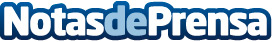 Primer aniversario de la universidad corporativa de FCC: Campus FCC, un espacio virtual conectado al talentoDesplegado en 25 países y disponible en 8 idiomas, con 8.700 usuarios conectados, 120 cursos lanzados y 370 convocatoriasDatos de contacto:Comunicación FCC91 757 28 50Nota de prensa publicada en: https://www.notasdeprensa.es/primer-aniversario-de-la-universidad-corporativa-de-fcc-campus-fcc-un-espacio-virtual-conectado-al-talento Categorias: Nacional Cursos Universidades Construcción y Materiales http://www.notasdeprensa.es